План застройки площадки для проведения демонстрационного экзамена по компетенции «Дошкольное воспитание» КОД 1.1.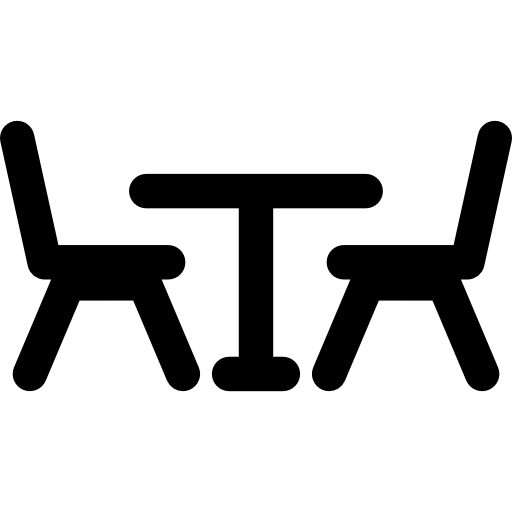 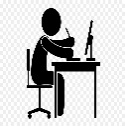 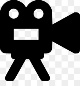 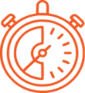 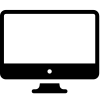 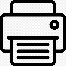 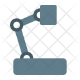 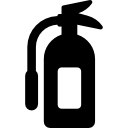 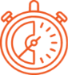 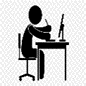 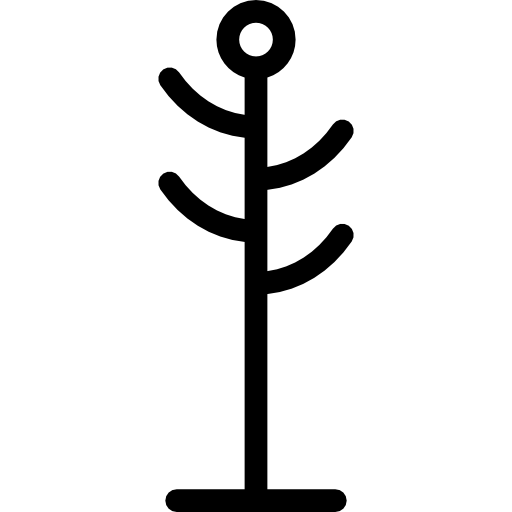 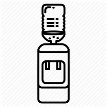 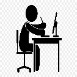 